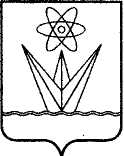 АДМИНИСТРАЦИЯ ЗАКРЫТОГО АДМИНИСТРАТИВНО – ТЕРРИТОРИАЛЬНОГО ОБРАЗОВАНИЯ  ГОРОД ЗЕЛЕНОГОРСККРАСНОЯРСКОГО КРАЯП О С Т А Н О В Л Е Н И Е В соответствии с Федеральным законом от 05.04.2013 № 44-ФЗ «О контрактной системе в сфере закупок товаров, работ, услуг для обеспечения государственных и муниципальных нужд», руководствуясь Уставом г. Зеленогорска,П О С Т А Н О В Л Я Ю:1. Внести в постановление Администрации ЗАТО г. Зеленогорска от 28.06.2021 № 85-п «О возложении на МКУ «Центр закупок, предпринимательства и обеспечения деятельности ОМС» полномочий отдельных заказчиков в сфере закупок товаров, работ, услуг для обеспечения муниципальных нужд» следующие изменения:1.1. Пункт 1 дополнить абзацем четвертым следующего содержания:«- на определение поставщиков (подрядчиков, исполнителей) при осуществлении закупок товаров, работ, услуг в целях реализации проектов благоустройства в рамках Народной программы городских изменений «Радиус доверия – Зеленогорск», утвержденной Главой ЗАТО г. Зеленогорск 27.12.2022 г., для заказчиков, указанных в приложении № 5 к настоящему постановлению.».1.2. В пункте 6 слова «первого заместителя Главы ЗАТО г. Зеленогорска по стратегическому планированию, экономическому развитию и финансам» заменить словами «первого заместителя Главы ЗАТО г. Зеленогорск по стратегическому планированию, экономическому развитию и финансам».1.3. Приложение № 1 изложить в редакции согласно приложению № 1 к настоящему постановлению.1.4. Приложение № 2 изложить в редакции согласно приложению № 2 к настоящему постановлению.1.5. В приложении № 4:1.5.1. Пункт 2.1 изложить в следующей редакции:«2.1. Заказчики, указанные в приложении № 1 и в приложении № 5 к постановлению Администрации ЗАТО г. Зеленогорск «О возложении на МКУ «Центр закупок, предпринимательства и обеспечения деятельности ОМС» полномочий отдельных заказчиков в сфере закупок товаров, работ, услуг для обеспечения муниципальных нужд» (далее – заказчики № 1), и уполномоченное учреждение осуществляют взаимодействие при осуществлении закупок конкурентными способами определения поставщиков (подрядчиков, исполнителей).».1.5.2. Пункт 3.1 изложить в следующей редакции:«3.1. Заказчики, указанные в приложении № 2 к постановлению Администрации ЗАТО г. Зеленогорск «О возложении на МКУ «Центр закупок, предпринимательства и обеспечения деятельности ОМС» полномочий отдельных заказчиков в сфере закупок товаров, работ, услуг для обеспечения муниципальных нужд» (далее – заказчики № 2), при взаимодействии с уполномоченным учреждением при осуществлении закупок конкурентными способами определения поставщиков (подрядчиков, исполнителей):».1.6. Дополнить приложением № 5 согласно приложению № 3 к настоящему постановлению.2. Настоящее постановление вступает в силу в день, следующий за днем его опубликования в газете «Панорама», и распространяется на правоотношения, возникшие с 01.02.2023.Глава ЗАТО г. Зеленогорск						      М.В. СперанскийПриложение № 1к постановлению Администрации ЗАТО г. Зеленогорск от 22.02.2023 № 34-пПриложение № 1к постановлению Администрации ЗАТО г. Зеленогорска от 28.06.2021 № 85-пПеречень заказчиков, полномочия которых на определение поставщиков (подрядчиков, исполнителей) при осуществлении закупок товаров, работ, услуг для обеспечения муниципальных нужд осуществляет Муниципальное казенное учреждение «Центр муниципальных закупок, поддержки предпринимательства и обеспечения деятельности органов местного самоуправления г. Зеленогорска»Приложение № 2к постановлению Администрации ЗАТО г. Зеленогорск от 22.02.2023 № 34-пПриложение № 2к постановлению Администрации ЗАТО г. Зеленогорска от 28.06.2021 № 85-пПеречень заказчиков, полномочия которых на планирование и осуществление закупок, включая определение поставщиков (подрядчиков, исполнителей), заключение муниципальных контрактов, их исполнение, в том числе с возможностью приемки поставленных товаров, выполненных работ (их результатов), оказанных услуг, для обеспечения муниципальных нужд осуществляет Муниципальное казенное учреждение «Центр муниципальных закупок, поддержки предпринимательства и обеспечения деятельности органов местного самоуправления г. Зеленогорска»Приложение № 3к постановлению Администрации ЗАТО г. Зеленогорск от 22.02.2023 № 34-пПриложение № 5к постановлению Администрации ЗАТО г. Зеленогорска от 28.06.2021 № 85-пПеречень заказчиков, полномочия которых на определение поставщиков (подрядчиков, исполнителей) при осуществлении закупок товаров, работ, услуг в целях реализации проектов благоустройства в рамках Народной программы городских изменений «Радиус доверия – Зеленогорск», утвержденной Главой ЗАТО г. Зеленогорск 27.12.2022 г., осуществляет Муниципальное казенное учреждение «Центр муниципальных закупок, поддержки предпринимательства и обеспечения деятельности органов местного самоуправления г. Зеленогорска»22.02.2023г. Зеленогорск№34-пО внесении изменений в постановление Администрации ЗАТО г. Зеленогорска от 28.06.2021 № 85-п «О возложении на МКУ «Центр закупок, предпринимательства и обеспечения деятельности ОМС» полномочий отдельных заказчиков в сфере закупок товаров, работ, услуг для обеспечения муниципальных нужд»№ п/пНаименование заказчика1. Счетная палата ЗАТО г. Зеленогорск2.Финансовое управление Администрации ЗАТО г. Зеленогорск3.Комитет по управлению имуществом Администрации ЗАТО г. Зеленогорск4.Управление образования Администрации ЗАТО г. Зеленогорск5.Отдел городского хозяйства Администрации ЗАТО г. Зеленогорск6.Муниципальное казенное учреждение «Муниципальный архив г. Зеленогорска»7.Муниципальное казенное учреждение «Служба по делам гражданской обороны и чрезвычайным ситуациям»8.Муниципальное казенное учреждение «Центр учета городских земель»9.Муниципальное казенное учреждение «Комитет по охране окружающей среды»10.Муниципальное казенное учреждение «Городской лесхоз»11.Муниципальное казенное учреждение «Центр обеспечения деятельности образовательных учреждений»12.Муниципальное казённое учреждение «Служба единого заказчика–застройщика»13.Муниципальное казенное учреждение «Централизованная бухгалтерия»14.Муниципальное казенное учреждение «Центр хозяйственно-эксплуатационного обеспечения»15.Муниципальное бюджетное учреждение «Природный зоологический парк»16.Муниципальное бюджетное учреждение дополнительного образования «Детская музыкальная школа»17.Муниципальное бюджетное учреждение дополнительного образования «Детская художественная школа»18.Муниципальное бюджетное учреждение «Зеленогорский музейно-выставочный центр»19.Муниципальное бюджетное учреждение «Библиотека им. Маяковского»20.Муниципальное бюджетное учреждение культуры «Зеленогорский городской дворец культуры»21.Муниципальное бюджетное учреждение «Молодёжный центр»22.Муниципальное бюджетное дошкольное образовательное учреждение «Детский сад общеразвивающего вида с приоритетным осуществлением деятельности по социально-личностному развитию детей № 6 «Страна детства»23.Муниципальное бюджетное дошкольное образовательное учреждение «Детский сад общеразвивающего вида с приоритетным осуществлением деятельности по социально-личностному развитию детей № 9 «Семицветик»24.муниципальное бюджетное дошкольное образовательное учреждение «Детский сад комбинированного вида № 10 «Теремок»25.Муниципальное бюджетное дошкольное образовательное учреждение «Детский сад общеразвивающего вида с приоритетным осуществлением деятельности по физическому развитию детей № 13 «Звездочка»26.Муниципальное бюджетное дошкольное образовательное учреждение «Детский сад общеразвивающего вида с приоритетным осуществлением деятельности по художественно-эстетическому развитию детей № 14 «Гнёздышко»27.Муниципальное бюджетное дошкольное образовательное учреждение «Детский сад общеразвивающего вида с приоритетным осуществлением деятельности по художественно-эстетическому развитию детей № 16 «Колокольчик»28.Муниципальное бюджетное дошкольное образовательное учреждение «Детский сад комбинированного вида № 17 «Здоровячок» 29.Муниципальное бюджетное дошкольное образовательное учреждение «Детский сад комбинированного вида № 18 «Сказка»30.Муниципальное бюджетное дошкольное образовательное учреждение «Детский сад общеразвивающего вида с приоритетным осуществлением деятельности по физическому развитию детей № 21 «Золотой ключик»31.Муниципальное бюджетное дошкольное образовательное учреждение «Детский сад комбинированного вида № 23 «Солнышко»32.Муниципальное бюджетное дошкольное образовательное учреждение «Детский сад общеразвивающего вида с приоритетным осуществлением деятельности по физическому развитию детей № 24 «Искорки»33.Муниципальное бюджетное дошкольное образовательное учреждение «Детский сад общеразвивающего вида с приоритетным осуществлением деятельности по физическому развитию детей № 26 «Эрудит»34.Муниципальное бюджетное дошкольное образовательное учреждение «Детский сад комбинированного вида № 27 «Золотая рыбка»35.Муниципальное бюджетное дошкольное образовательное учреждение «Детский сад общеразвивающего вида с приоритетным осуществлением деятельности по физическому развитию детей № 28 «Жарки»36.Муниципальное бюджетное дошкольное образовательное учреждение «Детский сад общеразвивающего вида с приоритетным осуществлением деятельности по художественно-эстетическому развитию детей № 29 «Сибирячок»37.Муниципальное бюджетное дошкольное образовательное учреждение «Детский сад общеразвивающего вида с приоритетным осуществлением деятельности по физическому развитию детей № 30 «Крепыш»38.муниципальное бюджетное дошкольное образовательное учреждение «Детский сад комбинированного вида № 32 «Страна чудес»39.Муниципальное казенное учреждение «Комитет по делам культуры и молодежной политики города Зеленогорска»№ п/пНаименование заказчика1. Администрация ЗАТО г. Зеленогорск2.Совет депутатов ЗАТО г. Зеленогорск№ п/пНаименование заказчика1. Муниципальное бюджетное учреждение «Комбинат благоустройства»